ПОЯСНИТЕЛЬНАЯ ЗАПИСКА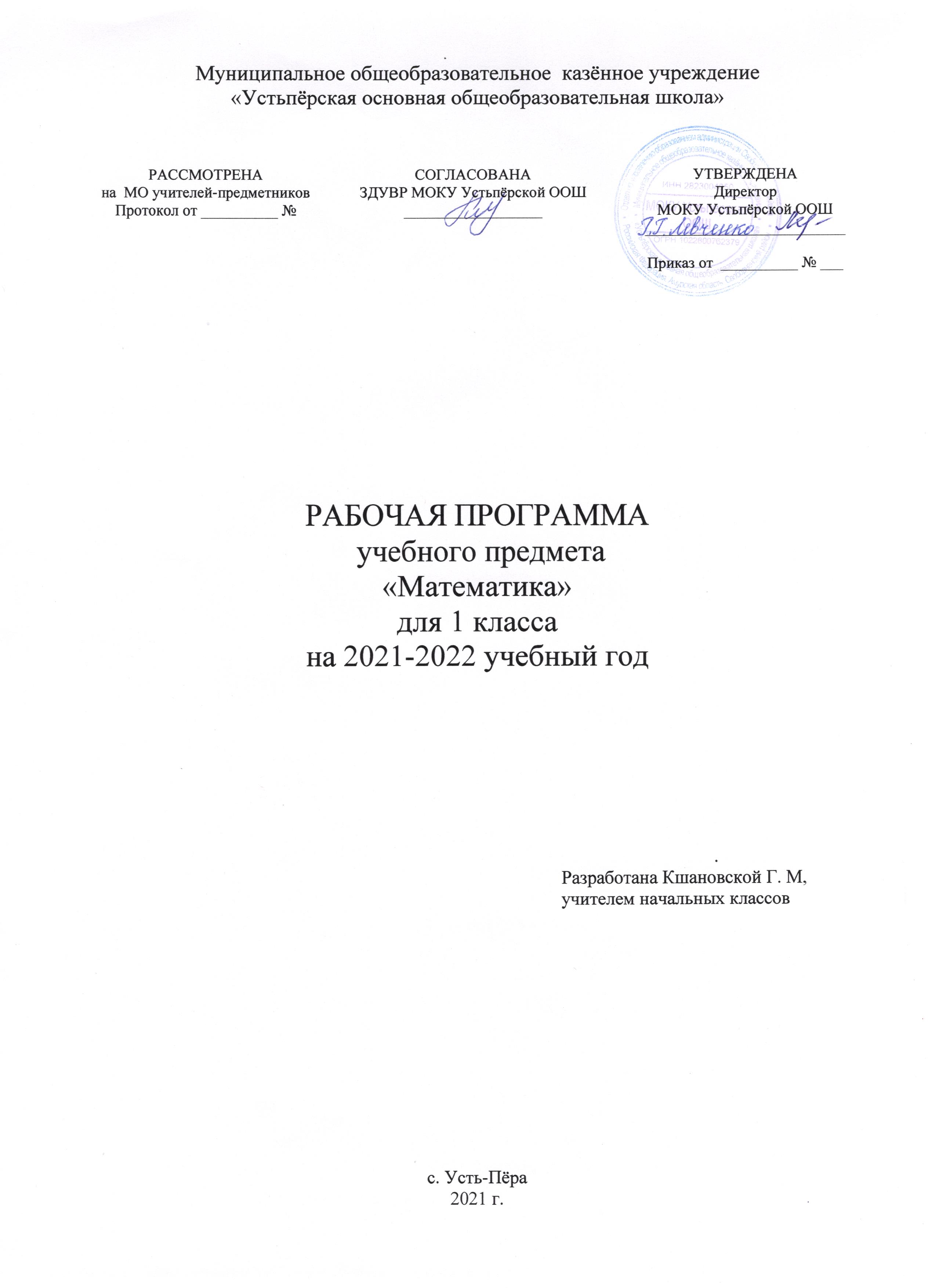 Рабочая программа разработана на основе авторской программы Г. В. Дорофеева, Т. Н. Мираковой «Математика. Рабочие программы: 1-4 классы  М.: «Просвещение», 2014 г. Предметная линия учебников системы «Перспектива». К учебнику Г.В.Дорофеева, Т.Н.Мираковой, Т.Б.Буке «Математика. 1 класс» М.: «Просвещение», 2020 г. В соответствии с учебным планом школы на изучение курса математики в 1 классе отводится 4 часа в неделю,  132 часа в год (33 учебные недели).Учебно-методический комплект:Рабочие программы. Г.В.Дорофеев, Т. Н. Миракова «Математика. Рабочие программы: 1-4 классы  М.: «Просвещение», 2014г. Учебник: Г. В. Дорофеев, Т. Н. Миракова, Т. Б. Бука «Математика. Учебник.  1 класс» М.: «Просвещение», 2020 г.ПЛАНИРУЕМЫЕ РЕЗУЛЬТАТЫ ОСВОЕНИЯУЧЕБНОГО ПРЕДМЕТАПрограмма направлена на достижение обучающимися следующих личностных, метапредметных и предметных результатов:Личностные результатыРазвитие мотивов учебной деятельности и формирование личностного смысла учения.Формирование эстетических потребностей, ценностей и чувств.Развитие этических чувств, доброжелательности и эмоционально-нравственной отзывчивости, понимания чувств других людей и сопереживания им.Развитие навыков сотрудничества со взрослыми и сверстниками в разных социальных ситуациях, умения не создавать  конфликтов и находить выходы из спорных ситуаций.Формирование установки на безопасный, здоровый образ жизни, наличие мотивации к творческому труду, работе на результат.Метапредметные результатыОвладение способностью принимать и сохранять цели и задачи учебной деятельности, искать средства её осуществления.Освоение способов решения проблем творческого и поискового характера.Формирование умения планировать, контролировать и оценивать учебные действия в соответствии с поставленной задачей и условиями её реализации; определять наиболее эффективные способы достижения результата.Формирование умения использовать знаково-символические средства представления информации для создания моделей изучаемых объектов и процессов, схем решения учебных и практических задач.Формирование умения использовать различные способы поиска, сбора, обработки, анализа, организации, передачи и интерпретации информации в соответствии с коммуникативными и познавательными задачами и технологиями учебного предмета «Математика».Овладение навыками смыслового чтения текстов различных стилей и жанров в соответствии с целями и задачами; осознанного построения речевого высказывания в соответствии с задачами коммуникации и составления текстов в устной и письменной форме.Овладение логическими действиями сравнения, анализа, синтеза, обобщения, классификации по родовидовым признакам, установления аналогий и причинно-следственных связей, построения рассуждений, отнесения к известным понятиям.Готовность слушать собеседника и вести диалог; признавать возможность существования различных точек зрения и права каждого иметь свою; излагать своё мнение и аргументировать свою точку зрения и оценку событий.Овладение базовыми предметными и межпредметными понятиями, отражающими существенные связи и отношения между объектами и процессами.Умение работать в материальной и информационной среде начального общего образования (в том числе с учебными моделями) в соответствии с содержанием конкретного учебного предмета.Предметные результаты Умение использовать начальные математические знания для описания окружающих предметов, объяснения процессов, явлений, а также оценки их количественных и пространственных отношений.Овладение основами логического, алгоритмического и эвристического мышления, пространственного воображения и математической речи, измерения, пересчёта, прикидки и оценки, наглядного представления данных и процессов, записи и выполнения алгоритмов.Приобретение начального опыта применения математических знаний для решения учебно-познавательных и учебно-практических задач.Умение выполнять устно и письменно арифметические действия с числами и числовыми выражениями; решать текстовые задачи; действовать в соответствии с алгоритмом и строить простейшие алгоритмы, исследовать, распознавать и изображать геометрические фигуры; работать с таблицами, схемами, графиками и диаграммами, цепочками, совокупностями; представлять, анализировать и интерпретировать данные.Приобретение первоначальных представлений о компьютерной грамотности.Приобретение опыта самостоятельного управления процессом решения творческих математических задач.Овладение действием моделирования при решении текстовых задач.СОДЕРЖАНИЕ КУРСАЧисла и величиныСчёт предметов. Чтение и запись чисел от нуля до двадцати. Классы и разряды. Представление многозначных чисел в виде суммы разрядных слагаемых. Сравнение и упорядочение чисел, знаки сравнения. Чётные и нечётные числа.Измерение величин; сравнение и упорядочение величин. Единицы массы (грамм, килограмм, центнер, тонна), вместимости (литр), времени (секунда, минута, час, сутки, неделя, месяц, год, век). Соотношения между единицами измерения однородных величин. Сравнение и упорядочение однородных величин. Арифметические действияСложение, вычитание, умножение и деление. Названия компонентов арифметических действий, знаки действий. Таблица сложения. Таблица умножения. Связь между сложением и вычитанием, умножением и делением. Нахождение неизвестногокомпонента арифметического действия. Деление с остатком.      	Числовое выражение. Установление порядка выполнения действий в числовых выражениях со скобками и без скобок. Нахождение значения числового выражения. Использование свойств арифметических действий в вычислениях (перестановка и группировка слагаемых в сумме, множителей в произведении; умножение суммы и разности на число).Алгоритмы письменного сложения, вычитания, умножения и деления многозначных чисел. Способы проверки правильности вычислений (алгоритм, обратное действие, оценка достоверности, прикидка результата, вычисление на калькуляторе).Работа с текстовыми задачамиСоставление задач по предметным картинкам. Решение текстовых задач арифметическим способом. Планирование хода решения задачи. Представление текста задачи (таблица, схема, диаграмма и другие модели). Задачи на раскрытие смысла арифметического действия (на нахождение суммы, остатка, произведения и частного). Задачи, содержащие отношения «больше (меньше) на…», «больше (меньше) в…». Зависимости между величинами, характеризующими процессы движения, работы, купли-продажи и др. Пространственные отношения.Геометрические фигурыВзаимное расположение предметов в пространстве и на плоскости (выше — ниже, слева — справа, сверху — снизу, ближе — дальше, между и др.). Распознавание и изображение геометрических фигур: точка, линия (кривая, прямая), замкнутая линия, незамкнутая линия, отрезок, ломаная, направление, луч, угол, многоугольник (вершины, стороны и диагонали многоугольника), треугольник, прямоугольник, квадрат, окружность, круг. Использование чертёжных инструментов для выполнения построений.Геометрические формы в окружающем мире. Распознавание и называние геометрических тел (куб, шар, параллелепипед, пирамида, цилиндр, конус) и их элементов (вершины, грани и рёбра куба, параллелепипеда, пирамиды; основания цилиндра; вершина и основание конуса).Изображения на клетчатой бумаге (копирование рисунков, линейные орнаменты, бордюры, восстановление фигур, построение равной фигуры и др.).Геометрические величиныГеометрические величины и их измерение. Измерение длины отрезка. Единицы длины (миллиметр, сантиметр, дециметр, метр, километр). Периметр. Вычисление периметра многоугольника.Работа с информациейСбор и представление информации, связанной со счётом (пересчётом), измерением величин; фиксирование, анализ полученной информации.Построение простейших логических высказываний с помощью логических связок и слов («...и/или...», «если..., то...», «верно/неверно, что...», «каждый», «все», «найдётся», «не»); определение истинности высказываний.Множество, элемент множества. Части множества. Равные множества. Группировка предметов, чисел, геометрических фигур по указанному признаку. Выделение в множестве его части (подмножества) по указанному свойству. Составление конечной последовательности (цепочки) предметов, чисел, геометрических фигур и др. по правилу. Составление, запись и выполнение простого алгоритма, плана поиска информации.Моделирование отношений и действий над числами с помощью числового отрезка и числового луча. Чтение и заполнение таблицы. Интерпретация данных таблицы.ТЕМАТИЧЕСКОЕ ПЛАНИРОВНИЕКАЛЕНДАРНО-ТЕМАТИЧЕСКОЕ ПЛАНИРОВАНИЕ №п/пСодержание программного материалаКоличество  часов1Сравнение и счёт предметов122Множества 9Числа от 1 до 10. Число 0833Нумерация 15+104Сложение и вычитание 18+40Числа от 10 до 20285Нумерация 26Сложение и вычитание26ИТОГО132№ урокаТема урокаРесурсыОсновное содержание по теме  урокаХарактеристика основных видов  деятельности учащихсяЧасыДатаДата№ урокаТема урокаРесурсыОсновное содержание по теме  урокаХарактеристика основных видов  деятельности учащихсяЧасыпланфактСРАВНЕНИЕ И СЧЕТ ПРЕДМЕТОВ (12 Ч)СРАВНЕНИЕ И СЧЕТ ПРЕДМЕТОВ (12 Ч)СРАВНЕНИЕ И СЧЕТ ПРЕДМЕТОВ (12 Ч)СРАВНЕНИЕ И СЧЕТ ПРЕДМЕТОВ (12 Ч)1/1Какая бывает формаУ-4,5Р-  4,5 ИКТСравнение  предметов  по форме. Форма плоских  геометрических фигур: круглая, прямоугольная, квадратная, треугольная, овальная.Выделять в окружающей обстановке объекты по указаннымпризнакам.Называть признаки различия, сходства предметов. Исследовать предметы окружающей обстановки и сопоставлять их с геометрическимиформами: круглая, прямоугольная, квадратная, треугольная,овальная1ч2/2Разговор о величинеУ-6,7Р.т -6,7Сравнение предметов по размерам.Установление отношений:больше — меньше,шире — уже, выше — ниже, длиннее — короче и др.Сравнивать предметы по форме, размерам и другим признакам.Распознавать фигуры: треугольник, квадрат, круг, прямоугольник.Описывать признаки предметов с использованием слов:большой — маленький, высокий1ч3/3Расположение предметовУ-8,9Р.т-8,9ИКТРасположение предметов (на, над, под, слева, справа, перед, за, между, после, вверху, внизу).Наблюдать, анализировать и описывать расположение объектов с использованием слов: наверху — внизу, выше — ниже, верхний — нижний, слева —справа, левее — правее, рядом,около, посередине, под, у, над, перед, за, между, близко — далеко, ближе — дальше, впереди1ч4/4Количественный счёт предметовУ-10,11Р- 10,11ИКТЧтение и запись чисел от нуля до 10. Счёт прямой и обратный. Количественные числительные.Отсчитывать из множества предметов заданное количество отдельных предметов. Оценивать количество предметов и проверять сделанные оценки подсчётом.Вести счёт как в прямом, так и в обратном порядке в пределах 101ч5/5Порядковый счёт предметовУ-12,13Р.т.-13ИКТУпорядочивание предметов. Знакомство с порядковыми числительными: первый, второй… Порядковый счётНазывать числа в порядке их следования при счёте. Вести порядковый счёт предметов. Устанавливать и называть порядковый номер каждого предмета в ряду, используя числительные: первый, второй…1ч6/6Чем похожи?  Чем различаются?У-14,15Р.т -14,15ИКТ Сравнение предметов  по различным признакам: форме, размеру, сопоставление цепочки предметов.Находить признаки отличия, сходства двух-трёх предметов. Находить закономерности в ряду предметов или фигур. Группировать объекты по заданному или самостоятельновыявленному правилу1ч7/7Расположение предметов по размеруУ-16,17Р.т -16,17 ИКТ Расположение  предметов  по величине в порядке увеличения и уменьшения .Упорядочивать объекты. Устанавливать порядок расположения предметов по величине. Моделировать отношения строгого порядка с помощью стрелочных схем1ч8/8Столько же. Больше, меньше.У-18,19Р.т -18,19ИКТСравнение двух групп предметов с объединением предметов в пары: столько же, больше, меньше.Сравнивать две группы предметов, устанавливая взаимно-однозначное соответствие между предметами этих групп и опираясь на сравнение чисел в порядке их следования при счёте. Делать вывод, в каких группах предметов поровну (столько же),1ч9/9Что сначала?  Что потом?У-20,21Р.т - 20,21Распределение событий по времени: сначала, потом, до, после, раньше, позже. Составление маршрута.Упорядочивать события, располагая их в порядке следования (раньше, позже, ещё позднее). Читать и описывать маршруты движения, используя слова: вверх — вниз, вправо — влево.1ч10/10На сколько больше? На сколько меньше?У-22,23Р.т -22 ИКТСравнение численностей двух множеств предметов: много – мало, больше - меньше, поровну. Два способа уравнивания численностей множеств.Сравнивать две группы предметов, устанавливая взаимно-однозначное соответствие междупредметами этих групп и опираясь на сравнение чисел в порядке их следования при счёте.Делать вывод, в каких группах предметов поровну (столькоже), в какой группе предметов больше (меньше) и на сколько1ч11/11На сколько больше? На сколько меньше?У-24,25Р.т-23ИКТРазностное сравнение численностей множеств: на сколько больше? На  сколько  меньше?Сравнивать две группы предметов, устанавливая взаимно-однозначное соответствие междупредметами этих групп и опираясь на сравнение чисел в порядке их следования при счёте. Делать вывод, в каких группах предметов поровну (столькоже), в какой группе предметовбольше (меньше) и на сколько1ч12/12Урок повторения и самоконтроляУ-26,27ИКТВыполнение упражнений на повторение и закрепление изученного правила.Выполнение упражнений наповторение и закрепление изученного материала1чМНОЖЕСТВА  (9 Ч)МНОЖЕСТВА  (9 Ч)МНОЖЕСТВА  (9 Ч)МНОЖЕСТВА  (9 Ч)1/13Множество. Элемент множестваУ-28,29Р.т -24,25ИКТРассмотрение различныхконечных множеств предметов или фигур, выделение элементов этих множеств, группировка предметов или фигур по некоторому общему признаку, определение характеристического свойства заданного множества, задание множества перечислением его элементов.Называть элементы множества, характеристическое свойствоэлементов множества. Группировать элементы множества в зависимости от указанного или самостоятельно выявленного свойства. Задавать множество наглядно или перечислением его элементов. Устанавливать равные множества1ч2/14Части множестваУ-30,31Р.т-26,27ИКТРазбиение  множества предметов на группы в соответствии с указанными признаками.Называть элементы множества, характеристическое свойство элементов множества. Группировать элементы множества в зависимости от указанного или самостоятельно выявленного свойства.1ч3/15Части множества.У-32,33Р.т-28ИКТРазвитие умения анализировать, сравнивать, классифицировать по существенным признакам.Группировать элементы множества в зависимости от указанного или самостоятельно выявленного свойства.1ч4/16Равные множестваУ-34,35Р.т-29
ИКТЗнакомство с понятием «равные множества», знаками «равно»,  «не равно». Поэлементное  сравнение  двух- трёх конечных множеств.Задавать множество наглядноили перечислением его элементов.Устанавливать равные множества1ч5/17Равные множестваУ-36,37Р.т-29
ИКТПонятие « равные множества», знаки « равно»,  « не равно». Поэлементное  сравнение  двух- трёх конечных множеств.Задавать множество наглядно или перечислением его элементов.Устанавливать равные множества1ч6/18Точки и линииУ-38,39Р.т-30,31Знакомство с понятием точки и линии; и их изображением на чертеже.Распознавать точки и линии на чертеже. Называть обозначение точки.       Располагать точки на прямой иплоскости в указанном порядке.1ч7/19Внутри, вне, междуУ-40,41Р.т- 32ИКТЗнакомство с обозначением точек буквами русского алфавита. Расположение точек на плоскости.Описывать порядок расположения точек, используя слова: внутри, вне, между. Моделировать на прямой и наплоскости отношения: внутри, вне,  между. Рисовать орнаменты и бордюры1ч8/20Внутри, вне, междуУ-42,43Р.т-33ИКТРасположение точек на плоскости в указанном порядке. Подготовка к письму цифр.Описывать порядок расположения точек, используя слова: внутри, вне, между. Моделировать на прямой и наплоскости отношения: внутри, вне, между. Рисовать орнаменты и бордюры1ч9/21Урок повторения и самоконтроля.Контрольная  работа по  теме «Множества»У-44,45ИКТ Выполнение упражнений на повторение1чЧИСЛА ОТ 1 ДО 10. ЧИСЛО 0. Нумерация  (25 ч)ЧИСЛА ОТ 1 ДО 10. ЧИСЛО 0. Нумерация  (25 ч)ЧИСЛА ОТ 1 ДО 10. ЧИСЛО 0. Нумерация  (25 ч)ЧИСЛА ОТ 1 ДО 10. ЧИСЛО 0. Нумерация  (25 ч)1/22Число и цифра 1У-46,47Р.т-34,35ИКТРассмотрение одноэлементных множеств. Знакомство с числом и цифрой 1.Писать цифру 1.Соотносить цифру и число 11ч2/23Число и цифра  2У-48,49Р.т-36,37ИКТРассмотрение двухэлементных множеств,знакомство с числом и цифрой 2. Установление соответствия  А и В.Писать цифру 2.Соотносить цифру и число 21ч3/24Прямая и её обозначениеУ-50,51Р.т-38,39ИКТРаспознавание на чертеже прямой и непрямой линии. Знакомство со способами изображения прямой с помощью линейки. Исследование прямой, через точку.Различать и называть прямую линию.Соотносить реальные предметы и их элементы с изученными геометрическими линиями. Изображать на чертеже прямуюлинию с помощью линейки.Обозначать прямую двумя точками1ч4/25Рассказы по рисункамУ-52,53Р.т-40,41ИКТПодготовка к введению понятия «задача». Пропедевтическое ознакомление детей с текстовой задачей (составление математического рассказа по сюжетной картинке).Составлять рассказ по парнымрисункам или схематическимрисункам, на которых представлены ситуации, иллюстрирующие действие сложения (вычитания)1ч5/26Знаки «+» («плюс»), «-» («минус»), «=» («равно»)У-54,55Р.т-42,43ИКТЧтение и запись выражений, знакомство со знаками «+», «-».Составлять рассказ по тройным картинкам, иллюстрирующим действие сложения (вычитания), с указанием на каждойиз них ключевого слова: «Было. Положили ещё. Стало» или«Было. Улетел. Осталось». Читать, записывать и составлять числовые выражения1ч6/27Отрезок и его обозначениеУ-56,57Р.т-44,45ИКТЗнакомство с отрезком, его изображением и обозначением на чертеже.Различать, изображать и называть отрезок на чертеже. Сравнивать отрезки на глаз,наложением или с помощью мерки1ч7/28Число и цифра 3У-58,59Р.т-46.,47ИКТРассмотрение трёхэлементных множеств. Знакомство с числом и цифрой3, последовательностью чиселот 1 до 3. Установление соответствия между  последовательностью букв «А», «Б» и «В» в русском алфавите и числами 1, 2 и 3. Знакомство с составом чисел 2 и 3, принципом построения натурального ряда чиселВоспроизводить последовательность чисел от 1 до 3 как в прямом, так и в обратном порядке,начиная с любого числа.Определять место каждого числа в этой последовательности. Писать цифры от 1 до 3. Соотносить цифру и число 3. Образовывать следующее число прибавлением 1 к предыдущему числу или вычитанием 1из следующего за ним в ряду чисел. Составлять числа от 2 до 3 изпары чисел (2 — это 1 и 1;3 — это 2 и 1)1ч8/29Треугольник У-60,61Р.т-48,49ИКТЗнакомство с геометрической фигурой; её особенностями: углы, вершины, стороны.Различать, изображать и называть треугольник на чертеже.1ч9/30Число и цифра  4У-62,63Р.т-50,51ИКТЗнакомство с числом и цифрой 4, последовательность чисел от 1 до 4. Установление соответствия  А , В , С, Д. Знакомство с составом  числа 4.Воспроизводить последовательность чисел от 1 до 4 как в прямом, так и в обратном порядке, начиная с любого числа. Определять место каждого числа в этой последовательности. Считать различные объекты(предметы, группы предметов, устанавливать порядковый номер того или иного объекта при заданном порядке счёта.Писать цифры от 1 до 4. Соотносить цифру и число 4. Образовывать следующее число прибавлением 1 к предыдущему числу или вычитанием 1из следующего за ним в ряду чисел. Составлять из двух чисел числаот 2 до 4 (2 — это 1 и 1; 4 1ч10/31Четырёхугольник. ПрямоугольникУ-64,65Р.т-52,53ИКТЗнакомство с геометрической фигурой; её особенностями. Распознавание четырёхугольников.Различать, изображать и называть четырёхугольник на чертеже.Конструировать различные виды четырёхугольников (прямоугольников) из четырёх палочек или полосок.Соотносить реальные предметы и их элементы с изученнымгеометрическими линиями фигурами.Классифицировать (объединять в группы) геометрические фигуры по самостоятельно установленному основанию1ч11/32Сравнение чиселУ-66,67Р.т-54,55ИКТЗнаки больше, меньше.Сравнивать числа от 1 до 4, записывать результат сравненияс помощью знаков «>» («больше»), «<» («меньше»)1ч12/33Число и цифра 5У-68,69Р.т-56,57ИКТЗнакомство с числом и цифрой 5, последовательность чисел от 1 до 5. Установление соответствия  А , В ,Г,  С, Д. Знакомство с составом  числа 5. Сравнение чисел от 1 до 5.Воспроизводить последовательность чисел от 1 до 5 как в прямом, так и в обратном порядке, начиная с любого числа. Определять место каждого числа в этой последовательности. Считать различные объекты(предметы, группы предметов,звуки, слова и т. п.) и устанавливать порядковый номер тогоили иного объекта при заданном порядке счёта.1ч13/34Число и цифра  6У-70,71Р.т-58,59ИКТЗнакомство с числом и цифрой 6, последовательность чисел от 1 до 6. Установление соответствия  А , В ,Г,  С, Д, Е .Знакомство с составом  числа 6. Сравнение чисел от 1 до 6.Воспроизводить последовательность чисел от 1 до 6 как в прямом, так и в обратном порядке, начиная с любого числа. Определять место каждого числа в этой последовательности. Считать различные объекты (предметы, группы предметов, звуки, слова и т. п.) и устанавливать порядковый номер того или иного объекта при заданном порядке счёта. Писать цифры от 1 до 6. Соотносить цифру и число 6. Образовывать следующее число прибавлением 1 к предыдущему числу или вычитанием 1из следующего за ним в ряду чисел. Составлять числа от 2 до 6 из пары чисел (5 — это 4 и 1; 6 —это 3 и 3). Сравнивать числа в пределах 61ч14/35Замкнутые и незамкнутые линииУ-72,73Р.т-60,61ИКТ Замкнутые и незамкнутые линии; нахождение замкнутых и незамкнутых линий в окружающей жизни.Распознавать на чертеже замкнутые и незамкнутые линии, изображать их от руки и с помощью чертёжных инструментов. Соотносить реальные предметы и их элементы с изученными геометрическими линиями и фигурами1ч15/36Урок повторения и самоконтроля. Контрольная  работа по  теме « Числа от 1 до 6»Выполнение упражнений на повторение.1ч16/37 Сложение У-74,75Р.т-62,63ИКТКонкретный смысл и название действия сложения. Знак  « плюс», название  числа, полученного в  результате  сложения.Моделировать ситуации, иллюстрирующие действие сложения (вычитания). Составлять числовые выражения на нахождение суммы (разности).1ч17/38ВычитаниеУ-76,77Р.т-64,65Конкретный смысл и название действия вычитания. Знак  «минус», название  числа, полученного в  результате  вычитания.Вычислять сумму (разность) чисел в пределах 10. Читать числовые выражения на сложение (вычитание) с использованием терминов «сумма» («разность») различнымиспособами1ч18/39Число и цифра  7У-78,79Р.т-66,67Знакомство с числом и цифрой 7, последовательность чисел от 1 до 7. Установление соответствия  А , В ,Г,  С, Д, Е,Ё .Знакомство с составом  числа 7. Сравнение чисел от 1 до 7.Воспроизводить последовательность чисел от 1 до 7 как в прямом, так и в обратном порядке, начиная с любого числа. Определять место каждого числа в этой последовательности. Считать различные объекты (предметы, группы предметов, звуки, слова и т. п.) и устанавливать порядковый номер тогоили иного объекта при заданном порядке счёта. Писать цифры от 1 до 7.  Соотносить цифру и число 7. Образовывать следующее число прибавлением 1 к предыдущему числу или вычитанием 1 из следующего за ним в рядучисел.1ч19/40Длина отрезкаУ-80,81Р.т-68,69ИКТИзмерение длины отрезка различными мерками.Упорядочивать объекты по длине (на глаз, наложением, с использованием мерок). Сравнивать длины отрезков на глаз, с помощью полоски бумаги, нити, общей мерки1ч20/41Число и цифра  0У-82,83Р.т -70,71ИКТПознакомить с числом и цифрой 0.Название, образование и запись числа 0, свойства 0,сравнение чисел в пределах 7, место 0 в последовательности  чисел до 7.Называть и записывать число 0.Образовывать число 0 последовательным вычитанием всех единиц из данного числа.Сравнивать любые два числа в пределах от 0 до 7. Использовать свойства 0 в вычислениях1ч21/42Число  и цифра  8У-84,85Р.т-72,73Знакомство с числом и цифрой 8, последовательность чисел от 1 до 8. Установление соответствия.   Сравнение чисел 10,принцип построения натурального ряда: присчитывание, отсчитывание. Состав чисел от 2 до 10.Воспроизводить последовательность чисел от 1 до 8 как в прямом, так и в обратном порядке,начиная с любого числа , определять место каждого числа в этой последовательности.Писать цифры от 0 до 8. Соотносить цифру и число.1ч22/43Число и цифра  9У-86,87Р.т-74,75 Знакомство с числом и цифрой 9, последовательность чисел от 1 до 9. Установление соответствия.   Сравнение чисел 10, принцип построения натурального ряда: присчитывание, отсчитывание. Состав чисел от 2 до 10Воспроизводить последовательность чисел от 1 до 9 как в прямом, так и в обратном порядке, начиная с любого числа, определять место каждого числа в этой последовательности. Писать цифры от 0 до 9. Соотносить цифру и число.1ч23/44Число 10У-88,89Р.т-76,77ИКТЗнакомство с числом и цифрой 10, последовательность чисел от 1 до 10. Установление соответствия.   Сравнение чисел 10, принцип построения натурального ряда: присчитывание, отсчитываниеВоспроизводить последовательность чисел от 1 до 10 как в прямом, так и в обратном порядке, начиная с любого числа. Определять место каждого числа в этой последовательности. Писать цифры от 0 до 9. Соотносить цифру и число.1ч24/45Числа 8, 9 и 10У-90,91ИКТЗакрепление полученных знаний. Диагностика сформированности знаний о способах образования натуральных чисел  путём присчитывания и отсчитывания единицы; знакомство с цифрами от 0 до 10; сравнение чисел; порядок при счёте и их состав. Воспроизводить последовательность чисел от 1 до 10 как в прямом, так и в обратном порядке, начиная с любого числа. Определять место каждого числа в этой последовательности. Писать цифры от 0 до 9. Соотносить цифру и число1ч25/46Урок повторения и самоконтроля.Контрольная работа по теме «Числа от 1 до 10»Диагностика сформированности знаний о способах образования натуральных чисел  путём присчитывания и отсчитывания единицы; знакомство с цифрами от 0 до 10; сравнение чисел; порядок при счёте и их состав.Образовывать следующее число прибавлением 1 к предыдущему числу или вычитанием 1 из следующего за ним в ряду чисел. Упорядочивать заданные числа. Составлять числа от 2 до 10 из пары чисел (4 — это 2 и 2; 4 —это 3 и 1). Работать в группе: планировать работу, распределять работу между членами группы. Совместно оценивать результатработы1чЧИСЛА ОТ 1 ДО 10. ЧИСЛО 0. Сложение и вычитание  (58 ч)ЧИСЛА ОТ 1 ДО 10. ЧИСЛО 0. Сложение и вычитание  (58 ч)ЧИСЛА ОТ 1 ДО 10. ЧИСЛО 0. Сложение и вычитание  (58 ч)ЧИСЛА ОТ 1 ДО 10. ЧИСЛО 0. Сложение и вычитание  (58 ч)1/47Числовой отрезокУ-92,93Р.т -78ИКТКонкретный смысл и название  действия  сложения. Знак  «плюс». Название числа, полученного в результате сложения, термины.Моделировать действия сложения и вычитания с помощьючислового отрезка; составлятьпо рисункам схемы арифметических действий сложения и вычитания, записывать по нимчисловые равенства1ч2/48Прибавить и вычесть 1У-92,93Р.т-79ИКТРешение примеров на сложение и вычитание, сравнение чисел  с помощью отрезка.Выполнять сложение и вычитание вида 􀂅 ± 1.1ч3/49Решение примеров 􀂅 + 1 и􀂅 – 1У-94-96Р.т-80-83ИКТЗакрепление знаний таблицы прибавление и вычитание +,- 1Выполнять сложение и вычитание вида 􀂅 ± 1.1ч4/50Примеры в несколько действийУ-98,99Р.т-84,85ИКТРешение примеров на сложение и вычитание  в несколько действий с помощью числового отрезка. Подготовка к введению приёмов присчитывания и отсчитывания.Моделировать вычисления (сложение, вычитание) в несколько действий с помощью числового отрезка. Контролировать ход и результат вычислений1ч5/51Прибавить и вычесть 2У-100, 101Р.т-86,87ИКТЗнакомство со способами прибавления и вычитания +,- 2.  Составление таблицы.Выполнять сложение и вычитание вида 􀂅 ± 1, 􀂅 ± 2.Присчитывать и отсчитыватьпо 1, по 2.Моделировать способы прибавления и вычитания 2 с помощью числового отрезка1ч6/52Решение примеров 􀂅 + 2 и􀂅 – 2У-102, 103Р.т-88,89ИКТЗакрепление знания таблицы прибавления  (вычитания) 2Выполнять сложение и вычитание вида 􀂅 ± 1, 􀂅 ± 2. Присчитывать и отсчитыватьпо 1, по 2. Моделировать способы прибавления и вычитания 2 с помощью числового отрезка.1ч7/53ЗадачаУ104, 105Р.т-90,91ИКТОсвоение терминов, структура задачи (условие, вопрос). Анализ задачи. Запись решения и ответа задачиМоделировать и решать задачи, раскрывающие смысл действий сложения и вычитания. Составлять задачи на сложение и вычитание по одному и тому же рисунку, схематическому чертежу, решению. Выделять задачи из предложенных текстов. Дополнять условие задачи недостающим данным или вопросом1ч8/54Прибавить и вычесть 3У-106, 107Р.т-92,93ИКТЗнакомство со способами прибавления и вычитания +,- 3.   Составление таблицы.Выполнять сложение и вычитание вида 􀂅 ± 1, 􀂅 ± 2, 􀂅 ± 3. Присчитывать и отсчитывать по 1, по 2, по 3. Моделировать способы прибавления и вычитания 3 с помощью числового отрезка. Работать в паре при проведении математической игры «Заполни домик»1ч9/55Решение примеров 􀂅 + 3 и􀂅 – 3.У-108,109Р.т-94,95ИКТЗакрепление знаний таблицы.Моделировать способы прибавления и вычитания 3 с помощью числового отрезка. Работать в паре при проведении математической игры «Заполни домик»1ч10/56СантиметрУ-110, 111Р.т-4,5ИКТЗнакомство с единицей измерения длины – сантиметр, его           обозначения. Измерение длин отрезка в см.Измерять отрезки и выражать их длину в сантиметрах.Чертить отрезки заданной длины (в сантиметрах). Контролировать и оценивать свою работу1ч11/57Прибавить и вычесть 4У-112, 113Р.т-6,7ИКТЗнакомство со способами прибавления и вычитания +,- 4.  Составление таблицы  +,- 4Выполнять сложение и вычитание вида 􀂅 ± 1, 􀂅 ± 2, 􀂅 ± 3,􀂅 ± 4. Присчитывать и отсчитывать по 1, по 2, по 3, по 4.1ч12/58Решение примеров 􀂅 + 4 и􀂅 – 4.У-114, 115Р.т-.8,9ИКТЗакрепление знания таблицы +,- на 4.Моделировать способы прибавления и вычитания 4 с помощью числового отрезка. Работать в паре при проведении математической игры «Заполни домик»1ч13/59Столько жеУ-116, 117Р.т-10,11ИКТЗадачи, раскрывающие смысл отношения«столько же».Моделировать и решать задачи, раскрывающие смысл отношений «столько же», «столько же и ещё…», «столько же, нобез…», задачи в одно действие на увеличение (уменьшение) числа на несколько единиц.Составлять задачи на сложение и вычитание по рисунку, схематическому чертежу, решению. Объяснять и обосновывать действие, выбранное для решения задачи1ч14/60Столько же.Столько же и ещё… Столькоже, но без…У-118, 119Р.т-12,13ИКТЗадачи,  раскрывающие смысл отношений «столько же и ещё…», «столько же, но без…». Моделировать и решать задачи, раскрывающие смысл отношений «столько же», «столько же и ещё…», «столько же, нобез…», задачи в одно действие на увеличение (уменьшение) числа на несколько единиц.Составлять задачи на сложение и вычитание по рисунку, схематическому чертежу, решению. Объяснять и обосновывать действие, выбранное для решения задачи1ч15/61Задачи на увеличение (уменьшение) числа на несколько единицУ-120, 121Р.т-14,15ИКТЗадачи раскрывающие смысл отношений «на…больше»,  « на …меньше»Моделировать и решать задачи, раскрывающие смысл отношений «столько же», «столько же и ещё…», «столько же, нобез…», задачи в одно действие на увеличение (уменьшение) числа на несколько единиц.Составлять задачи на сложение и вычитание по рисунку, схематическому чертежу, решению. Объяснять и обосновывать действие, выбранное для решения задачи1ч16/62Задачи на увеличение (уменьшение) числа на несколько единицУ-122, 123Р.т-16,17ИКТЗадачи раскрывающие смысл отношений «на…больше»,  « на …меньше»Моделировать и решать задачи, раскрывающие смысл отношений «столько же», «столько же и ещё…», «столько же, нобез…», задачи в одно действие на увеличение (уменьшение) числа на несколько единиц.Составлять задачи на сложение и вычитание по рисунку, схематическому чертежу, решению. Объяснять и обосновывать действие, выбранное для решения задачи1ч17/63Задачи на увеличение (уменьшение) числа на несколько единицУ-124, 125Р.т-16,17ИКТЗадачи раскрывающие смысл отношений «на…больше»,  « на …меньше»Моделировать и решать задачи, раскрывающие смысл отношений «столько же», «столько же и ещё…», «столько же, нобез…», задачи в одно действие на увеличение (уменьшение) числа на несколько единиц.Составлять задачи на сложение и вычитание по рисунку, схематическому чертежу, решению. Объяснять и обосновывать действие, выбранное для решения задачи1ч18/64Урок повторения и самоконтроля Контрольная работа по теме « Сложение и вычитание»ИКТДиагностика сформированности вычислительного навыка, общего умения решать задачи.Выполнять задания поискового характера, применяя знания в   изменённых условиях1ч19/65Прибавить и вычесть 5У-3-5Р.т-18,19ИКТ Знакомство со способами прибавления, вычитания числа 5.Составление  таблицы +,- 5.Моделироватьспособы прибавления и вычитания 5 с помощью числового отрезка.Моделировать способы прибавления и вычитания 5 с помощью числового отрезка. Сравнивать разные способысложения (вычитания), выбирать наиболее удобный.Сравнивать разные способы сложения (вычитания),  выбирать наиболее удобный. Работать в паре при проведении математической игры «Заполни домик»1ч20/66Решение примеров 􀂅 + 5 и􀂅 – 5У-5-7Р.т-20,21ИКТРешение примеров и задач.Моделироватьспособы прибавления и вычитания 5 с помощью числового отрезка.Моделировать способы прибавления и вычитания 5 с помощью числового отрезка. Сравнивать разные способысложения (вычитания), выбирать наиболее удобный.Сравнивать разные способы сложения (вычитания),  выбирать наиболее удобный. Работать в паре при проведении математической игры «Заполни домик»1ч21-22/67-68Решение примеров 􀂅 + 5 и􀂅 – 5У-8,9Р.т-22ИКТЗакрепление таблицы на 5.Моделироватьспособы прибавления и вычитания 5 с помощью числового отрезка.Моделировать способы прибавления и вычитания 5 с помощью числового отрезка. Сравнивать разные способысложения (вычитания), выбирать наиболее удобный.Сравнивать разные способы сложения (вычитания),  выбирать наиболее удобный. Работать в паре при проведении математической игры «Заполни домик»2ч23/69Задачи на разностное сравнениеУ-9,10Р.т-23ИКТСравнение численности множеств, знакомство с правилом определения, на сколько одно число больше или меньше другого, решение задач на разностное сравнениеМоделировать и решать задачи на разностное сравнение. Составлять задачи на разностное сравнение по рисунку, схематическому чертежу, решению. Объяснять и обосновывать действие, выбранное для решения задачи1ч24/70Задачи на разностное сравнениеУ-11,12Р.т-24,25ИКТСравнение численности множеств, знакомство с правилом определения, на сколько одно число больше или меньше другого, решение задач на разностное сравнениеМоделировать и решать задачи на разностное сравнение. Составлять задачи на разностное сравнение по рисунку, схематическому чертежу, решению. Объяснять и обосновывать действие, выбранное для решения задачи1ч25/71МассаУ-13,14Р.т-26,27, ИКТЕдиница массы килограмм. Определение массы предметов с помощью весовОписывать события с использованием единицы массы килограмма. Сравнивать предметы по массе. Упорядочивать предметы, располагая их в порядке увеличения (уменьшения) массы1ч26/72МассаУ-15,16Р.т-28, ИКТЕдиница массы килограмм. Определение массы предметов с помощью весовОписывать события с использованием единицы массы килограмма. Сравнивать предметы по массе. Упорядочивать предметы, располагая их в порядке увеличения (уменьшения) массы1ч27/73Сложение и вычитание отрезков.У-17,18Р.т- 29, ИКТРассмотрение ситуаций, иллюстрирующих сложение и вычитание отрезковМоделировать различные ситуации взаимного расположения отрезков. Составлять равенства на сложение и вычитание отрезков по чертежу1ч28/74Сложение и вычитание отрезковУ-19,20Р.т-30Рассмотрение ситуаций, иллюстрирующих сложение и вычитание отрезковМоделировать различные ситуации взаимного расположения отрезков. Составлять равенства на сложение и вычитание отрезков по чертежу1ч29/75Слагаемые. СуммаУ-20,21Р.т- 31, ИКТНазвание чисел при сложении (слагаемые, сумма).   Использование  терминов при чтении записей.Использовать математические термины (слагаемые, сумма) при составлении и чтении математических записей1ч30/76Слагаемые. Сумма.У-22,23Р.т- 32,Название чисел при сложении (слагаемые, сумма).   Использование  терминов при чтении записей.Использовать математические термины (слагаемые, сумма) при составлении и чтении математических записей1ч31/77Слагаемые. Сумма.У-24,25Р.т- 33. ИКТНазвание чисел при сложении (слагаемые, сумма).   Использование  терминов при чтении записей.Использовать математические термины (слагаемые, сумма) при составлении и чтении математических записей1ч32/78Переместительное свойство сложенияУ-26Р.т- 33,32Рассмотрение переместительного свойства сложенияСравнивать суммы, получившиеся в результате использования переместительного свойства сложения.Применять переместительноесвойство сложения для случаеввида 􀂅 + 51ч33/79Решение задачУ-26,27Р.т-34,35ИКТДополнение  условия задачи вопросом. Составление и решение цепочек задач.Анализировать условие задачи,подбирать к нему вопрос в зависимости от выбранного арифметического действия (сложения, вычитания). Наблюдать и объяснять, каксвязаны между собой две простые задачи, представленные водной цепочке. Объяснять и обосновывать действие, выбранное для решения задачи1ч34/80Решение задачУ-27,28Р.т- 36,37ИКТДополнение  условия задачи вопросом. Составление и решение цепочек задач.Анализировать условие задачи,подбирать к нему вопрос в зависимости от выбранного арифметического действия (сложения, вычитания). Наблюдать и объяснять, каксвязаны между собой две простые задачи, представленные водной цепочке. Объяснять и обосновывать действие, выбранное для решения задачи1ч35/81Прибавление 6, 7, 8 и 9У-28,29Р.т-37ИКТПрименение для переместительного свойства для случаев  вида: 􀂅 + 5, 􀂅 + 6, 􀂅 + 7, 􀂅 + 8, 􀂅 + 9.Применять переместительное свойство сложения для случаев вида 􀂅 + 5, 􀂅 + 6, 􀂅 + 7, 􀂅 + 8, 􀂅 + 9.1ч36/82Решение примеров 􀂅 + 6,􀂅 + 7, 􀂅 + 8, 􀂅 + 9У-29,30Р.т-38,39ИКТСоставление таблиц прибавления чисел 6,7,8,9.Проверять правильность выполнения сложения, используядругой приём сложения, например, приём прибавления по частям (􀂅 + 5 = 􀂅 + 2 + 3)1ч37-38/83-84Уменьшаемое. Вычитаемое.РазностьУ-31-35Р.т.-40-44Названия чисел при вычитании (уменьшаемое, вычитаемое, разность). Использование этих терминов при чтении записейИспользовать математическиетермины (уменьшаемое, вычитаемое, разность) при составлении и чтении математическихзаписей2ч39-40/85-86Закрепление. Уменьшаемое. Вычитаемое.РазностьУ-35,Р.т-45Названия чисел при вычитании (уменьшаемое, вычитаемое, разность). Использование этих терминов при чтении записейИспользовать математическиетермины (уменьшаемое, вычитаемое, разность) при составлении и чтении математическихзаписей2ч41/87Урок повторения и самоконтроля. Контрольная работа по теме «Сложение и вычитание»Диагностика сформированности вычислительного навыка, общего умения решать задачи.Проверить знания учащихся.1ч42/88Задачи с несколькими вопросамиПодготовка к введению задач в 2 действияАнализировать условие задачи, подбирать к нему разные вопросы1ч43/89Задачи с несколькими вопросамиУ-36Р.т-45Подготовка к введению задач в 2 действияАнализировать условие задачи, подбирать к нему разные вопросы1ч44-46/90-92Задачи в два действияУ-37-41Р.т-46-49ИКТРазбиение задач на подзадачи. Запись решения по действиям. Планирование решения.Моделировать условие задачи в 2 действия. Анализировать условие задачи в 2 действия, составлять план её решения. Объяснять и обосновыватьдействие, выбранное для решения задачи1ч44-46/90-92Задачи в два действияУ-37-41Р.т-46-49ИКТРазбиение задач на подзадачи. Запись решения по действиям. Планирование решения.Моделировать условие задачи в 2 действия. Анализировать условие задачи в 2 действия, составлять план её решения. Объяснять и обосновыватьдействие, выбранное для решения задачи1ч44-46/90-92Задачи в два действияУ-37-41Р.т-46-49ИКТРазбиение задач на подзадачи. Запись решения по действиям. Планирование решения.Моделировать условие задачи в 2 действия. Анализировать условие задачи в 2 действия, составлять план её решения. Объяснять и обосновыватьдействие, выбранное для решения задачи1ч47/93ЛитрУ-42Р.т-50ИКТВместимость и её измерение с помощью литраСравнивать сосуды по вместимости. Упорядочивать сосуды по вместимости, располагая их в заданной последовательности1ч48/94Нахождение неизвестного слагаемогоУ-43Р.т-51Изучение взаимосвязи действий сложения и вычитание.  Правило нахождения неизвестного слагаемого. Задачи на нахождение неизвестного слагаемоеМоделировать и решать задачи на нахождение неизвестногослагаемого.Применять правило нахождения неизвестного слагаемого при решении примеров с «окошком» и при проверке правильности вычислений1ч49/95Вычитание 6, 7, 8 и 9 У-44Р.т-52,53ИКТПрименение способа дополнения до 10  при вычитание чисел 6,7,8,9.Выполнять вычисления вида􀂅 – 6, 􀂅 – 7, 􀂅 – 8, 􀂅 – 9, применяя знания состава чисел 6,7, 8, 9 или способа дополнениядо 10.Сравнивать разные способы вычислений, выбирать наиболее удобный.Выполнять сложение с использованием таблицы сложения чисел в пределах 101ч50/96Решение примеров 􀂅 – 6,􀂅 – 7, 􀂅 – 8, 􀂅 – 9У-45,46Р.т- 54,55ИКТСоставление таблиц вычитания 6, 7, 8 и 9Выполнять вычисления вида􀂅 – 6, 􀂅 – 7, 􀂅 – 8, 􀂅 – 9, применяя знания состава чисел 6,7, 8, 9 или способа дополнениядо 10.Сравнивать разные способы вычислений, выбирать наиболее удобный.Выполнять сложение с использованием таблицы сложения чисел в пределах 1011ч51/97Решение примеров 􀂅 – 6,􀂅 – 7, 􀂅 – 8, 􀂅 – 9У-47,Р.т-56Составление таблиц вычитания 6, 7, 8 и 9Выполнять вычисления вида􀂅 – 6, 􀂅 – 7, 􀂅 – 8, 􀂅 – 9, применяя знания состава чисел 6,7, 8, 9 или способа дополнениядо 10.Сравнивать разные способы вычислений, выбирать наиболее удобный.Выполнять сложение с использованием таблицы сложения чисел в пределах 101ч52/98Таблица сложенияУ-48Р.т- 57ИКТСоставление сводной таблицы сложения чисел в пределах10Выполнять вычисления вида􀂅 – 6, 􀂅 – 7, 􀂅 – 8, 􀂅 – 9, применяя знания состава чисел 6,7, 8, 9 или способа дополнениядо 10.Сравнивать разные способы вычислений, выбирать наиболее удобный.Выполнять сложение с использованием таблицы сложения чисел в пределах 101ч53/99Таблица сложения. У-46,47ИКТСоставление сводной таблицы сложения чисел в пределах10Выполнять вычисления вида􀂅 – 6, 􀂅 – 7, 􀂅 – 8, 􀂅 – 9, применяя знания состава чисел 6,7, 8, 9 или способа дополнениядо 10.Сравнивать разные способы вычислений, выбирать наиболее удобный.Выполнять сложение с использованием таблицы сложения чисел в пределах 101ч54-56/100-102Уроки повторения и самоконтроляУ-48,49Р.т-58,59ИКТКонтролировать свою работу иоценивать её результат3ч54-56/100-102Уроки повторения и самоконтроляУ-48,49Р.т-58,59ИКТКонтролировать свою работу иоценивать её результат3ч54-56/100-102Уроки повторения и самоконтроляУ-48,49Р.т-58,59ИКТКонтролировать свою работу иоценивать её результат3ч57/103Повторение изученного материала.У-54,55,56ИКТКонтролировать свою работу иоценивать её результат1ч58/104Контрольная работа по теме « Приёмы сложения и вычитания».Контролировать свою работу иоценивать её результат1чЧИСЛА ОТ 11 ДО 20. Нумерация (2 ч)ЧИСЛА ОТ 11 ДО 20. Нумерация (2 ч)ЧИСЛА ОТ 11 ДО 20. Нумерация (2 ч)ЧИСЛА ОТ 11 ДО 20. Нумерация (2 ч)ЧИСЛА ОТ 11 ДО 20. Нумерация (2 ч)ЧИСЛА ОТ 11 ДО 20. Нумерация (2 ч)ЧИСЛА ОТ 11 ДО 20. Нумерация (2 ч)ЧИСЛА ОТ 11 ДО 20. Нумерация (2 ч)1/105Образование чисел второго десяткаУ-58,59Р.т-62,63ИКТ Образование чисел второго десятка из одного десятка и нескольких единиц.Образовывать числа второго десятка из одного десятка и нескольких единиц. Сравнивать числа, опираясь на порядок следования чисел второго десятка при счёте.1ч2/106Двузначные числа от 10 до 20У- 60,61Р.т-64,65ИКТЗапись , чтение и последовательность чисел от 10 до 20.Сравнивать числа, опираясь на порядок следования чисел второго десятка при счёте.Читать и записывать числа второго десятка, объясняя, что обозначает каждая цифра в их записи.1чСложение и вычитание (26ч)Сложение и вычитание (26ч)Сложение и вычитание (26ч)Сложение и вычитание (26ч)Сложение и вычитание (26ч)Сложение и вычитание (26ч)Сложение и вычитание (26ч)Сложение и вычитание (26ч)1/107Случаи сложения и вычитания чиселУ-62,Р.т-65ИКТСлучаи сложения и вычитания чисел, основанные на знаниях  по  нумерации: 10+2,  12-1, 12+1, 12-2, 12-10Выполнять вычисления вида 15 + 1, 16 – 1, 10 + 5, 14 – 4,18 – 10, основываясь на знаниях по нумерации1ч2/108Случаи сложения и вычитания чиселУ-63Р.т-66,67ИКТСлучаи сложения и вычитания чисел, основанные на знаниях  по  нумерации: 10+2,  12-1, 12+1, 12-2, 12-10Выполнять вычисления вида 15 + 1, 16 – 1, 10 + 5, 14 – 4,18 – 10, основываясь на знаниях по нумерации1ч3/109ДециметрУ-64,Р.т- 68,ИКТЗнакомство с новой единицей измерения длины. Соотношение между дециметром и сантиметром.Выполнять измерение длин отрезков в дециметрах и сантиметрах. Заменять крупные единицы длины мелкими. Составлять план решения задачи в 2 действия.Решать задачи в 2 действия1ч4/110ДециметрУ-65Р.т-69Знакомство с новой единицей измерения длины. Соотношение между дециметром и сантиметром.Выполнять измерение длин отрезков в дециметрах и сантиметрах. Заменять крупные единицы длины мелкими. Составлять план решения задачи в 2 действия.Решать задачи в 2 действия1ч5/111Сложение и вычитание чисел  без перехода через десятокУ-67,68Р.т-70,71ИКТСложение  и вычитание вида: 13 +2,  17 -3Моделировать приёмы выполнения действий сложения и вычитания без перехода черездесяток, используя предметы, разрезной материал, счётные палочки, графические схемы.Прогнозировать результат вычитания. Выполнять сложение и вычитание чисел без перехода через десяток в пределах 20. Выполнять измерение длин отрезков, заменять крупные единицы длины мелкими. Работать в группе: планировать работу, распределять работу между членами группы.1ч6/112Сложение и вычитание чисел  без перехода через десяток.У-69,70Р-72,73ИКТСложение  и вычитание вида: 13 +2,  17 -3Моделировать приёмы выполнения действий сложения и вычитания без перехода черездесяток, используя предметы, разрезной материал, счётные палочки, графические схемы.Прогнозировать результат вычитания. Выполнять сложение и вычитание чисел без перехода через десяток в пределах 20. Выполнять измерение длин отрезков, заменять крупные единицы длины мелкими. Работать в группе: планировать работу, распределять работу между членами группы.1ч7/113Сложение и вычитание чисел  без перехода через десятокУ-71Р.т-74,ИКТСложение  и вычитание вида: 13 +2,  17 -3Моделировать приёмы выполнения действий сложения и вычитания без перехода черездесяток, используя предметы, разрезной материал, счётные палочки, графические схемы.Прогнозировать результат вычитания. Выполнять сложение и вычитание чисел без перехода через десяток в пределах 20. Выполнять измерение длин отрезков, заменять крупные единицы длины мелкими. Работать в группе: планировать работу, распределять работу между членами группы.1ч8/114Урок повторения и само-контроля.У-72Р.т-75Сложение  и вычитание вида: 13 +2,  17 -3Моделировать приёмы выполнения действий сложения и вычитания без перехода черездесяток, используя предметы, разрезной материал, счётные палочки, графические схемы.Прогнозировать результат вычитания. Выполнять сложение и вычитание чисел без перехода через десяток в пределах 20. Выполнять измерение длин отрезков, заменять крупные единицы длины мелкими. Работать в группе: планировать работу, распределять работу между членами группы.1ч9/115Контрольная  работа по теме «Сложение и вычитание». Диагностика сформированности вычислительного навыка, общего умения решатьКонтролировать свою работу иоценивать её результат.1ч10-12/116-118Сложение с переходом через десятокУ-74-75Р.т-76-77ИКТСложение вида 9+2Моделировать приёмы выполнения действия сложения с переходом через десяток, используя предметы, разрезной материал, счётные палочки, графические схемы. Выполнять сложение чисел переходом через десяток в пределах 203ч10-12/116-118Сложение с переходом через десятокУ-74-75Р.т-76-77ИКТСложение вида 9+2Моделировать приёмы выполнения действия сложения с переходом через десяток, используя предметы, разрезной материал, счётные палочки, графические схемы. Выполнять сложение чисел переходом через десяток в пределах 203ч10-12/116-118Сложение с переходом через десятокУ-74-75Р.т-76-77ИКТСложение вида 9+2Моделировать приёмы выполнения действия сложения с переходом через десяток, используя предметы, разрезной материал, счётные палочки, графические схемы. Выполнять сложение чисел переходом через десяток в пределах 203ч13-15/119-121Повторение по теме «Сложение с переходом через десяток»У-75-78Р.т-78-82ИКТСложение вида 9+2Моделировать приёмы выполнения действия сложения с переходом через десяток, используя предметы, разрезной материал, счётные палочки, графические схемы. Выполнять сложение чисел переходом через десяток в пределах 203ч13-15/119-121Повторение по теме «Сложение с переходом через десяток»У-75-78Р.т-78-82ИКТСложение вида 9+2Моделировать приёмы выполнения действия сложения с переходом через десяток, используя предметы, разрезной материал, счётные палочки, графические схемы. Выполнять сложение чисел переходом через десяток в пределах 203ч13-15/119-121Повторение по теме «Сложение с переходом через десяток»У-75-78Р.т-78-82ИКТСложение вида 9+2Моделировать приёмы выполнения действия сложения с переходом через десяток, используя предметы, разрезной материал, счётные палочки, графические схемы. Выполнять сложение чисел переходом через десяток в пределах 203ч16/122Закрепление изученного материалаУ-79,80Р.т-84,85Выполнять  сложение чисел с переходом  через десяток в предела 20.Моделировать приёмы выполнения действия сложения с переходом через десяток, используя предметы, разрезной материал, счётные палочки, графические схемы. Выполнять сложение чисел переходом через десяток в пределах 201ч17/123Таблица сложения до 20У-81,82Р.т-85Сводная таблица сложения чисел в пределах 10. Обобщение изученногоВыполнять сложение с использованием таблицы сложения чисел в пределах 201ч18/124Вычитание с переходом через десятокУ-83-85Вычисления вида 12-5Моделировать приёмы выполнения действия вычитания с переходом через десяток, используя предметы, разрезной материал, счётные палочки графические схемы. Выполнять вычитание чисел с переходом через десяток в пределах 20. Проверять правильность выполнения действий сложения и вычитания в пределах 20, используя другой приём вычисления или зависимость между компонентами и результатом действия1ч19/125Вычитание с переходом через десятокУ-87,88Р.т-86Вычисления вида 12-5Моделировать приёмы выполнения действия вычитания с переходом через десяток, используя предметы, разрезной материал, счётные палочки графические схемы. Выполнять вычитание чисел с переходом через десяток в пределах 20. Проверять правильность выполнения действий сложения и вычитания в пределах 20, используя другой приём вычисления или зависимость между компонентами и результатом действия1ч20/126Вычитание двузначных чиселУ-88,89Р.т-88,89Вычисления вида 15-12, 20-13.Моделировать приёмы выполнения действия вычитания двузначных чисел, используя предметы, разрезной материал, счётные палочки. Применять знание разрядного  состава числа при вычитании двузначных чисел в пределах 20.Сравнивать разные способы вычитания.Применять знание разрядного состава числа при вычитании двузначных чисел в пределах 20. Сравнивать разные способы вычитания.1ч21/127Вычитание двузначных чиселУ-89,90Р.т-89,93Вычисления вида 15-12, 20-13.Моделировать приёмы выполнения действия вычитания двузначных чисел, используя предметы, разрезной материал, счётные палочки. Применять знание разрядного  состава числа при вычитании двузначных чисел в пределах 20.Сравнивать разные способы вычитания.Применять знание разрядного состава числа при вычитании двузначных чисел в пределах 20. Сравнивать разные способы вычитания.1ч22/128Уроки повторения и самоконтроля.У-91,92Р.т- 94Прогнозировать результат вычисления.Объяснять и обосновывать действие, выбранное для решения задачи. Дополнять условие задачи недостающим данным или вопросам. Измерять длины отрезков в сантиметрах или дециметрах. Распределять обязанности при работе в группе, договариваться между собой и находить общее решение.1ч23/129Контрольная работа по теме «Сложение и вычитание двузначных чисел»Прогнозировать результат вычисления.Объяснять и обосновывать действие, выбранное для решения задачи. Дополнять условие задачи недостающим данным или вопросам. Измерять длины отрезков в сантиметрах или дециметрах. Распределять обязанности при работе в группе, договариваться между собой и находить общее решение.1ч24/130Повторение У-94Р.т-96Закрепление изученного материала.  Решение примеров и задач.1ч25/131Итоговая контрольная работа.Диагностика сформированности вычислительного навыка, общего умения решать задачи1ч26/132Повторение 1ч